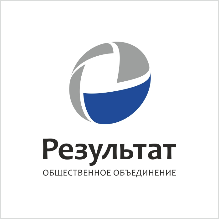 ПРОГРАММА СЕМИНАРА«Мониторинг реализации антикоррупционных реформ Правительством Кыргызской Республики. Стамбульский план действий по борьбе с коррупцией»Дата: 26 апреля 2016 годаМесто проведения: г. Бишкек, ул. Тоголок Молдо 52 (пересекает Фрунзе), большой конференц-зал отеля «Плаза»Первый день. Обсуждение предварительных выводов и рекомендаций по реализации Стамбульского плана действий по борьбе с коррупциейПРОГРАММА СЕМИНАРА«Мониторинг реализации антикоррупционных реформ Правительством Кыргызской Республики. Стамбульский план действий по борьбе с коррупцией»Дата: 27 апреля 2016 годаМесто: г. Бишкек, ул. Тоголок Молдо 52 (пересекает Фрунзе), большой конференц-зал отеля «Плаза»Второй день. Обмен опытомПРИГЛАШЕНИЕ НА ДВУХДНЕВНЫЙ СЕМИНАР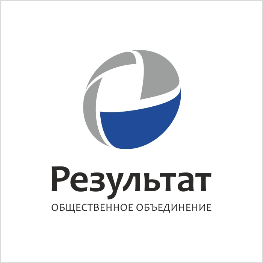  «Мониторинг реализации антикоррупционных реформ Правительством Кыргызской Республики. Стамбульский план действий по борьбе с коррупцией»Дата и время: 26-27 апреля 2016 г.Место проведения: г. Бишкек, ул. Тоголок Молдо 52 (пересекает Фрунзе), конференц-зал отеля «Плаза»Участники: Независимые эксперты, представители неправительственных организаций, СМИ, академического круга и бизнес-сообществаУважаемые дамы и господа,Общественное объединение «Результат» проводит альтернативный мониторинг реализации  Стамбульского плана действий по борьбе с коррупцией с привлечением широкого круга гражданского общества.Предварительные результаты мониторинга и рекомендации будут представлены на обсуждение с общественностью на данном семинаре. Комментарии и рекомендации предоставленные в ходе обсуждения с гражданским обществом будут отражены в Альтернативном отчете о реализации Правительством Кыргызской Стамбульского плана действий по борьбе с коррупцией и направлены в Правительство, Совет обороны Кыргызской Республики, а также в Антикоррупционную сеть Организации экономического сотрудничества и развития (ОЭСР) для стран Восточной Европы и Центральной Азии (АКС).В этой связи, приглашаем Вас, активных представителей гражданского общества (независимых экспертов, представителей неправительственных организаций, СМИ, академического круга, бизнес-сообщества), принять активное участие в  двухдневном семинаре.Для участия на семинаре просьба зарегистрироваться ЗАПОЛНИВ ДАННУЮ ФОРМУ РЕГИСТРАЦИИ (нажать на ссылку) или по электронной почте resultkg@gmail.com, или по телефону 0 312 881-377.Участие в одном из дней допускается.ВРЕМЯТЕМА/ЛЕКТОРЫ09.30 – 10.00Регистрация участников/Кофе-брейк10.00 – 10.15Открытие семинараТоралиева Жылдыз, Директор ОО «Результат»Модератор: Бакыт Сатыбеков, член Координационного совета ОСГОКР10.15 – 11.00Реализация Стамбульского плана действий по борьбе с коррупцией в  Кыргызстане, Эксперт ОО «Результат»11.00 – 11.15Вопросы-ответы11.15 – 12.00Кыргызстан: Подход к проведению Альтернативного мониторинга со стороны гражданского общества, Эксперт ОО «Результат»12.00 – 12.20Вопросы-ответы12.20 – 13.20Обед13.20 – 14.50Обсуждение 15 рекомендаций Стамбульского плана действий по борьбе с коррупцией для Кыргызстана: работа в группах14.50 – 15.05Кофе-брейк15.05 – 15.50Обсуждение 15 рекомендаций Стамбульского плана действий по борьбе с коррупцией для Кыргызстана: работа в группах15.50 – 16.45Презентация результатов работ в группах16.45 – 17.00 Поведение итогов и закрытие первого дня семинараВРЕМЯТЕМА/ЛЕКТОРЫ09.30 – 10.00Регистрация участников/Кофе-брейк10.00 – 10.15Открытие второго дня семинараТоралиева Жылдыз, Директор ОО «Результат»Модератор: Бакыт Сатыбеков, член Координационного совета ОСГОКР10.15 – 10.45Опыт Грузии:Роль гражданского общества в мониторинге антикоррупционных реформ: Международная теория и практикаГеоргий Клдиашвили, Консультант из Грузии10.45 – 11.00Вопросы – ответы11.00 – 11.45 Опыт Грузии:Альтернативный мониторинг, проведенный в ГрузииГеоргий Клдиашвили, Консультант из Грузии11.45 – 12.00Вопросы и ответы12.00 – 13.15Обед13.15 – 14.05Опыт Кыргызстана:Опыт КыргызстанаВ проведении Альтернативного мониторинга и дальнейшие шаги, Эксперт ОО «Результат»14.05 – 14.25Вопросы-ответы14.25 – 14.45Кофе-брейк14.45 – 15.25Механизм вовлечения гражданского общества в Альтернативный мониторинг, Айнура Сагынбаева, независимый эксперт по социологии15.25 – 15.45Вопросы и ответы15.45 – 16.00Подведение итогов и закрытие